СОВЕТ ДЕПУТАТОВ ГОРОДСКОГО ОКРУГА ЩЁЛКОВО МОСКОВСКОЙ ОБЛАСТИР Е Ш Е Н И Е от 11.10.2023 № 591/67-169-НПАО внесении изменений в индикаторы риска нарушения обязательных требований, используемых при осуществлении муниципального земельного контроля 
на территории городского округа Щёлково Московской области, утверждённые решением Совета депутатов городского округа Щёлково Московской области от 26.01.2022 
№ 311/41-79-НПАВ соответствии с пунктом 3 части 10 статьи 23 Федерального закона 
от 31.07.2020 № 248-ФЗ «О государственном контроле (надзоре) 
и муниципальном контроле в Российской Федерации», Положением 
о муниципальном земельном контроле на территории городского округа Щёлково Московской области, утвержденным решением Совета депутатов городского округа Щёлково Московской области от 29.09.2021 
№ 278/34-67-НПА, рассмотрев протест Щелковской городской прокуратуры от 18.08.2023 № 7-03-2023, Совет депутатов городского округа Щёлково Московской областиРЕШИЛ:Внести в индикаторы риска нарушения обязательных требований, используемых при осуществлении муниципального земельного контроля 
на территории городского округа Щёлково Московской области, утверждённые решением Совета депутатов городского округа Щёлково Московской области от 26.01.2022 № 311/41-79-НПА, следующие изменения:Пункт 9 изложить в новой редакции:«9. Зарастание земель сельскохозяйственного назначения сорной растительностью и (или) древесно-кустарниковой растительностью (в том числе борщевиком Сосновского), не относящейся к многолетним плодово-ягодным насаждениям, за исключением мелиоративных защитных лесных насаждений, земельного участка, свидетельствующее о его неиспользовании для ведения сельскохозяйственного производства или осуществления иной связанной с сельскохозяйственным производством деятельности».Признать утратившим силу решение Совета депутатов городского округа Щёлково Московской области от 05.07.2023 № 544/64-152-НПА 
«О внесении изменений в индикаторы риска нарушения обязательных требований, используемых при осуществлении муниципального земельного контроля на территории городского округа Щёлково Московской области, утверждённые решением Совета депутатов городского округа Щёлково Московской области от 26.01.2022 № 311/41-79-НПА». Настоящее решение подлежит опубликованию в общественно-политической газете городского округа Щёлково «Время» 
и размещению на официальном сайте Администрации городского округа Щёлково в информационно-телекоммуникационной сети Интернет. 4. Настоящее решение вступает в силу со дня его опубликования.Председатель Совета депутатовгородского округа Щёлково                                                          М.Н. ТарасоваВременно исполняющий полномочияГлавы городского округа Щёлково                                              С.А. Горячев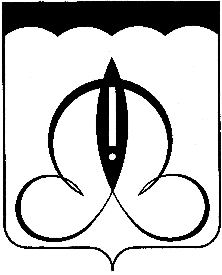 